Action Plan for InclusionThis plan should outline what needs to happen within the setting to enable the child to be included, have access to high quality learning experiences, and make progress.Review MeetingPhoto(Click to upload an optional image. Resize the image using the handles in the corners)Child’s nameChild’s date of birthChild’s areas of need(tick all that apply) Communication and Interaction Social, Emotional and Mental Health Cognition and Learning Physical Sensory MedicalIs the child/family/setting already in receipt of any additional funding?(tick all that apply) Inclusion Funding EYPP - Early Years Pupil Premium Deprivation Supplement DAF - Disability Access Fund DLA – Disability Living allowance Other (please state): Setting nameKey PersonSENCOSchool start dateDate of planning meetingAttendees of planning meetingDate for review of plan (plans should be reviewed at least termly)What is working well?What are we still worried about?Child’s need which require adaptations to support inclusion and progress within the settingStrategy to address the barrier(if recommended by an external professional, please state which)Actions for the settingWhat do the practitioners in the setting need to do to remove or reduce the impact of the barrierResponsible Person Who will take responsibility for this action?Frequency When and how often will this happen?Impact and planned outcomesHow will you know if the strategy has been effective?Review of impact and progressHow well have the actions been carried out within the setting?What has the impact been for the child?What are the ongoing areas of support?Actions for new plan (if needed) or ongoing support:(you may wish to list the actions here or start a new action plan)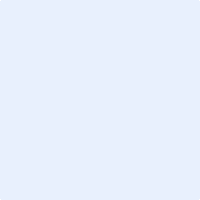 